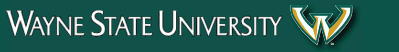 SALARY EQUITY ADJUSTMENT FORMEmployee: Enter employee name Banner ID: 000000000 Job Title: Enter job title Effective Date of Adjustment: M/d/yyyySchool/College/Division: Enter S/C/D   Department: Enter departmentSupervisor Name and Title: Enter supervisor name/title   Phone: ###-####BUSINESS RATIONALEIndicate which of the following apply: salary adjustment is necessary to provide internal equity with peers salary adjustment is necessary to correct salary compression caused by a new hire salary adjustment is necessary to retain a key employee otherREQUIRED: Salary Equity Adjustment JustificationProvide narrative description of salary equity adjustment justification.  Box will expand to fit your text.AMOUNT OF SALARY EQUITY  INCREASE or  DECREASEEmployee’s current base annual salary   	$      Amount of proposed increase (decrease)	$       which is      % of base pay Employee’s NEW base annual salary   		$      SIGNATURESabrina D. WilliamsAssociate Director of Grants and Finances                  Date:  Dean, Vice President, Assistant/Associate Vice President: ________________________________   Date:  Presidential approval is required for any proposed salary equity adjustment  increase which exceeds 10%.SIGNATUREPresident: ________________________________   Date:  